智能产品设计综合实训室设备采购项目招标公告受福州职业技术学院委托，福建优胜招标代理有限公司对[350100]FJYS[GK]2018001、智能产品设计综合实训室设备采购项目组织进行公开招标，现欢迎国内合格的投标人前来投标。1、招标编号：[350100]FJYS[GK]20180012、项目名称：智能产品设计综合实训室设备采购项目3、招标内容及要求：金额单位：人民币元4、采购项目需要落实的政府采购政策：具体详见招标文件5、供应商的资格要求：  （1）符合《中华人民共和国政府采购法》第二十二条规定条件。包：16、购买招标文件时间、地点、方式或事项： 招标文件随同本项目招标公告一并发布；投标人应先在福建省政府采购网(http://cz.fjzfcg.gov.cn)注册会员，再通过会员账号在福建省政府采购网上公开信息系统按项目进行报名及下载招标文件(请根据项目所在地，登录对应的（省本级/市级/区县)）福建省政府采购网上公开信息系统报名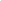 )，否则投标将被拒绝。7、招标文件售价：0元8、供应商报名开始时间：2018-01-23 15:40 报名截止时间:2018-02-07 15:409、投标截止时间：2018-02-13 09:00(北京时间)，供应商应在此之前将密封的投标文件送达（开标地点），逾期送达的或不符合规定的投标文件将被拒绝接收。
10、开标时间及地点：2018-02-13 09:00，福州市鼓楼区鼓楼区湖东路208号晓康苑北楼01-02单元10层11、公告期限：5个工作日。12、本项目采购人：福州职业技术学院  地址：福州市闽侯上街联榕路8号  联系人姓名：王老师  联系电话：059183760676  采购代理机构：福建优胜招标代理有限公司  地址：福州市鼓楼区鼓楼区湖东路208号晓康苑北楼01-02单元10层 项目联系人：庄小姐 联系电话：0591-87679372 网址：cz.fjzfcg.gov.cn 开户名：福建优胜招标代理有限公司                          福建优胜招标代理有限公司                     2018-01-23合同包品目号采购标的允许进口数量品目号预算合同包预算投标保证金1115300023000明细描述具备履行合同所必需设备和专业技术能力专项证明材料①具备履行合同所必需的设备：投标供应商提供办公场所的场地证明材料（属于自有产权的提供产权证复印件；非自有产权的提供场地租赁合同复印件）； ②具备专业技术能力：提供负责本项目的主要人员的名单（格式自拟）；国家强制证书（若有）投标人所投产品国家若有其他强制性要求或认证的（如3C认证、节能清单产品、进口产品管理、信息安全产品管理等），必须提供相关的有效证明文件或证书。